A4　4分割に印刷2022/6/21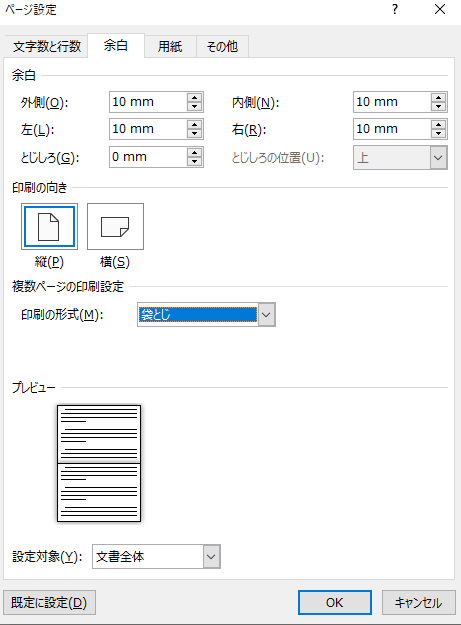 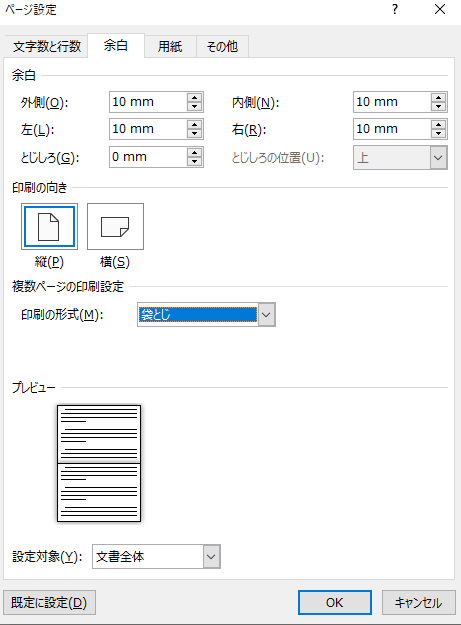 レイアウト　→　ページ設定　→　余白1)余白は全て10mm（いくつでも良いが）2)複数ページの印刷設定・印刷の形式：標準→袋とじ→OK3)段落で2ページ表示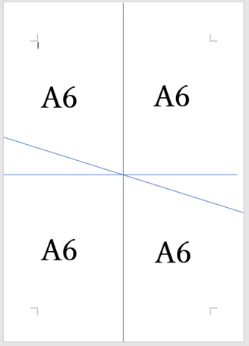 （上下2分割）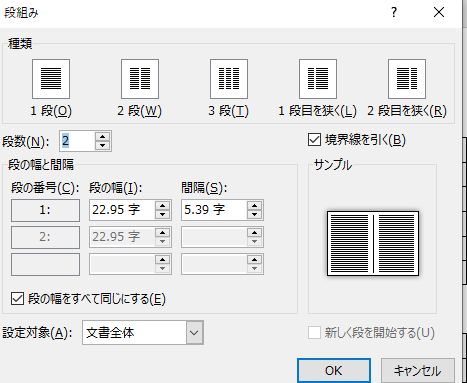 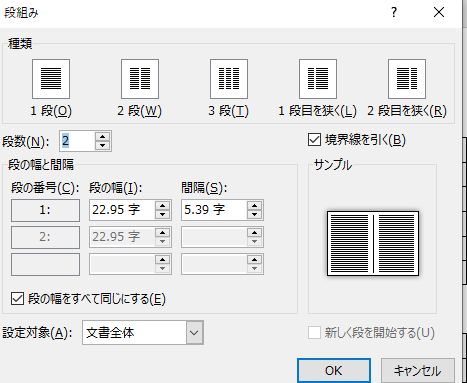 4)段組み詳細設定5)段数　2段6)段の幅　85mm入力(22.95文字に自動変換される)　左余白10mm＋85mm+20mm(間隔)+85mm+右余白10mm＝210mm(210 - 40)/2=85mm→22.95文字7)間隔　5.39文字(20mm)＊自動で計算される8)レ印　境界線を引く（引かなくても良いが）9)表の幅75mm（2列分で150mm）A6サイズに収まらない。　　　　　　　　　　　　　　　　　　　NG10)表の幅を自動調整する→ウインドウ幅自動調整（42.4）≒42.5mm　→ 85mm(2段分)2個の表の幅調整を一つづつ行う：表を選択　→レイアウト　→自動調整（ウインドウ幅に自動調整）11)段落で4ページまで表示12) P２～P４まで貼り付け（コピペ）　　不要部分削除　→＊印刷状態表示：ズーム（表示倍率部）→ページ全体を表示→（ズーム調整）終了参考：A4　210×297     A5  148×210   A6   105×148Pt →　mmDTP(1/72インチ基準)　　1インチ＝25.4mm　→　1Pt=0.3528mm  22.95文字 x 1 0.5Pt x 0.3528=85.02mm　　、85mm÷0.3528÷1 0.5Pt＝22.95文字5.39文字 x 1 0.5Pt x 0.3528=19.97mm